Муниципальное автономное учреждение дополнительного образования  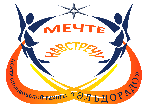 «Центр детского творчества «Эльдорадо»Положениедистанционной  интеллектуальной игры «Ты, да я, да мы с тобой…»1.Общие положения1.1. Общее руководство подготовкой и проведением дистанционной интеллектуальной игры «Ты, да я, да мы с тобой» осуществляется МАУДО «ЦДТ «Эльдорадо».1.2. Цель игры: создание условий для развития и активизации творческой, познавательной деятельности школьников.1.3. Задачи игры: - создание благоприятных условий для реализации интеллектуальных и творческих способностей;-  развитие навыков информационной коммуникации;- создание условий для личной самореализации;- правовое образование.1.4. Участниками интеллектуальной игры являются учащиеся 5- 8 классов.2. Содержание интеллектуальной игры2.1.  Интеллектуальная игра проводится в дистанционном формате.2.2. Интеллектуальное мероприятие посвящено правам человека, в частности правам ребенка. 2.3. Соревнование командное, участвуют  3 человека.2.4. Интеллектуальная игра будет состоять из 4 блоков заданий:- 1 блок. «Ступеньки прав человека» (права соответствующие возрасту). Выбор ответа.- 2 блок. Домашнее задание «Ты, да я, да мы с тобой». Домашнее задание включает рисунок (сканированный и отправленный за 2 дня до мероприятия) и стихотворение собственного сочинения о вашем дружном классе или вашей команде.- 3 блок. Основные нормативные документы о правах человека. Викторина.- 4 блок. Жизненные ситуации. Дать объяснение.3. Порядок проведения и критерии конкурса3.1.  Интеллектуальная игра «Ты, да я, да мы с тобой» проводится дистанционно 17 декабря 2021 года, на базе СДО (Система дистанционного образования) МАУДО «ЦДТ «Эльдорадо». Время проведения игры 14.15.3.2.  Заявка на участие в интеллектуальной игре «Ты, да я, да мы с тобой» принимается до 14 декабря (вместе со сканированным рисунком). В заявке указывается образовательное учреждение, класс, ФИО участников, название команды, ФИО руководителя,  (мобильный телефон, электронная почта) для отправления логина, пароля и информации, а в последствии и грамоты. Как укажите в заявке фамилии и имена, так они и прозвучат в дипломах. Заявку пересылать только на электронную почту организатора мероприятия Заровнятных М.В. marina.zarov@mail.ru3.3.  После регистрации участников дистанционной интеллектуальной игры, на заявленную почту или телефон  будут отправлены логины и пароли для входа в СДО.Чтобы войти в СДО, необходимо на официальном сайте МАУДО «ЦДТ «Эльдорадо» https://cdt-eldorado.ru/sdo/ выбрать раздел «Дистанционное обучение», следующая кнопка «Принять участие». Выбираете ее. Далее Вам будет предложено ввести логин и пароль. Вводите логин и пароль, отправленный вам.  После этого высветится таблица участников- команд. Вам необходимо выбрать свою команду и нажать на него. При возникновении вопросов по работе с площадкой СДО можно обратиться по телефону 89527352665 (Гагарина Татьяна Ильгизаровна - методист МАУДО «ЦДТ «Эльдорадо»).3.4.  Выполнение заданий:- для выполнения заданий Вы можете использовать время с 14.15 до 15.20.- заходить и выполнять задания раньше 14.10 нельзя! 4. Подведение итогов4.1. Оценка заданий будет проводится Фалалеевой С.В. (методист МАУДО «ЦДТ «Эльдорадо», Елисеевой О.В (педагог- организатор МАУДО «ЦДТ «Эльдорадо») и Заровнятных М.В. (педагог- организатор МАУДО «ЦДТ «Эльдорадо»).  4.2. Итоги интеллектуальной игры, подведенные членами жюри - окончательны, изменениям не подлежат.   4.2. Результат будет отправлен Вам на электронную почту.Ждем ваших заявок на участие.  Желаем удачи!